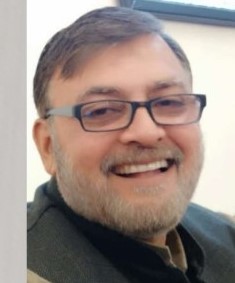 CURRICULAM VITAEDr. Anjum Abrar                                              e-mail: abraranjum67@gmail.com(Associate Professor)Department Of Commerce                                                           Mobile : +919628546656Shia P.G. College, Lucknow Office Address.- Shia P.G. College, Sitapur road  Lucknow-226020Res. Address- 450/128/35, Friends Colony,New Muftigunj, Napear Road Part II,Lucknow – 226003.Educational DegreesPresent PositionAssociate Professor, Department of Commerce, Shia P G College, Lucknow,Uttar Pradesh ( from January 1989  )Teaching Experience in Post Graduate classesSince 2006 till dateList of PublicationsAli Mehandi, and Dr. Anjum Abrar,(2013) ‘GROWTH OF INSURANCE BUSINESS: AFTER LIBRALISATION.’ In “EiiRJ” july / august 2013 at pg 128.Dr. Anjum Abrar and Ali Mehdi (2013) ‘Quality of work life in public and private sector Insurance company employees : A comparative study.’ In “JIGYASA” December 2013 at pg 257-262.Dr. Anjum Abrar (2017) ‘Inclusive Growth and Employment Opportunities with MGNREGA.’ In Śodha Pravāha, October  2017 at pg 242-247Dr. Anjum Abrar (2017) ‘Need for Indian Railways Development.’ In VAICHARIKI, December  2017 at pg 256-260Dr. Anjum Abrar (2018) ‘Trends in Composition of India’s Exports: A Comparative Study of Pre and Post Reform Period.’ In Annals of Multi-Disciplinary Research, January 2018 at pg 114-122Dr. Anjum Abrar (2018) ‘Fluctuation in Crude Oil Prices: Impact on Indian Economy.’ In Śodha Pravāha, March 2018 at pg 259-263Dr. Anjum Abrar (2018) ‘Sustainability and Smart Cities.’ In Śodha Pravāha, March 2018 at pg 311-317Dr. Anjum Abrar (2018) ‘Direction of India’s Foreign Trade : Trends and Problems.’ In JIGYASA, June 2018 at pg 251-258Thesis Guided and awarded:“A Comparative study of factors affecting quality of work life(job satisfaction) in public and private sector insurance company employee’s”.Books PublishedPh.D.Department of Applied Economics, University of Lucknow, Lucknow, 1993.“Trends in rural savings and capital formation in India since independence”.M. Com.(Applied Economics)Department of Applied Economics,University Of LucknowYear-1988Percentage-78%TitleCo- Author(if any)Edition numberISBN No.Applied and Business Statistics with Macro Economics-Nineteenth9788193827451Vayavharik awam vyaparik sankhiki tatha vyapak arthshastra-Twentieth9788193827437Trade Of IndiaDr. N.K MishraSixth9788193252048Sukhm ArthshastraDr. N.K MishraFourth9788193252000Bharat Ka VyaparDr. N.K MishraSixth9788193252024Micro Economics     Dr. A.K Singhfourth9788193827482Managerial Economics-First9788193641019Currency Banking and ExchangeDr U. KaulFirst9788193827406Principles of EconomicsDr. Vivek K GuptaFirstIndian EconomyProf. R.K.MaheshwariSecondIndian Economy & public Finance-FirstInternational BusinessDr. Sabahat ShamimFirst